Lampiran 1 : Kuisioner Penelitian*No : ………….*(diisi peneliti)KUESIONERPENGARUH SELF ESTEEM  DAN PSYCHOLOGICAL WELL-BEING TERHADAP JOB PERFORMANCE DENGAN WORK ENGAGEMENT SEBAGAI VARIABEL INTERVENING PADA KARYAWAN BANK DI SURABAYA.Responden yang terhormat,Saya memohon kesediaan Bapak/Ibu untuk meluangkan waktu sejenak guna mengisi angket ini. Kuesioner ini disusun dalam rangka menyelesaikan studi saya di Jurusan Manajemen Fakultas Ekonomi Universitas Negeri Surabaya.Saya berharap Bapak/Ibu dapat menjawab sesuai dengan apa yang dirasakan dan alami, bukan apa yang menjadi ideal. Bapak/Ibu diharapkan dapat menjawab dengan jujur dan terbuka, sebab dalam hal ini tidak ada jawaban yang benar atau salah. Sesuai dengan kode etik penelitian, saya menjamin kerahasiaan semua data. Kesediaan Bapak/Ibu dalam mengisi angket ini adalah bantuan yang tak ternilai bagi saya.Dengan demikian, saya mengucapkan terima kasih atas kesediaan Bapak/Ibu yang telah meluangkan waktu untuk mengisi angket ini, dan peneliti mohon maaf apabila ada pernyataan yang kurang berkenan di hati Bapak/Ibu.Hormat Saya,		Firdha AmaliaNIM. 16080574031DATA RESPONDENIDENTITAS RESPONDENNama/Inisial	: ___________________________Usia		: ___________ TahunJenis Kelamin	 :              Laki-laki		  	    PerempuanPendidikan Terakhir	:     SMA  	   Diploma 3				    Strata 1           Strata 2				     Strata 3  	   Lainnya...Status		 :              Menikah             Belum Menikah         Masa Kerja	  	 : ____________ TahunJabatan/Department 	: ____________________________PETUNJUK PENGISIANKuesioner ini berbentuk pernyataan yang tidak terdapat jawaban salah atau benar sehingga memudahkan Anda dalam memilih alternative jawaban sesuai apa yang dirasakan dan alami.Pengisian jawaban cukup memberi tanda Checklist (√) pada jawaban yang dianggap sesuai menurut pendapat Anda (hanya satu jawaban pada satu nomor)Pilihan jawaban meliputi:STS	= Sangat Tidak Setuju TS	= Tidak Setuju 	KS	= Kurang Setuju		S		= Setuju 			SS	= Sangat Setuju	DAFTAR PERNYATAAN VARIABEL SELF ESTEEM  DAFTAR PERNYATAAN VARIABEL PSYCHOLOGICAL WELL-BEINGDAFTAR PERNYATAAN VARIABEL WORK ENGAGEMENTDAFTAR PERNYATAAN VARIABEL JOB PERFORMANCETerima kasih  telah berpartisipasi dan membantu penelitian skirpsi. Semoga informasi  yang anda berikan dapat bermanfaat. Data-data  yang anda berikan akan penulis rahasiakan. Lampiran 2 : Kuisioner Online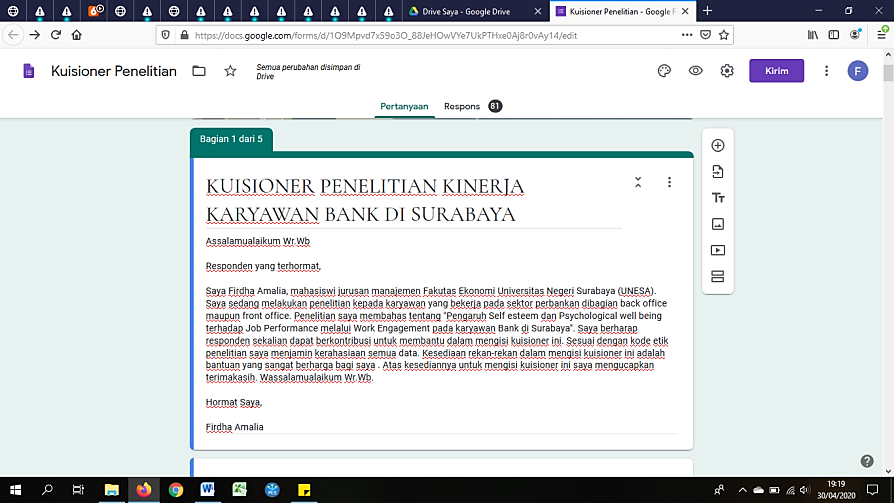 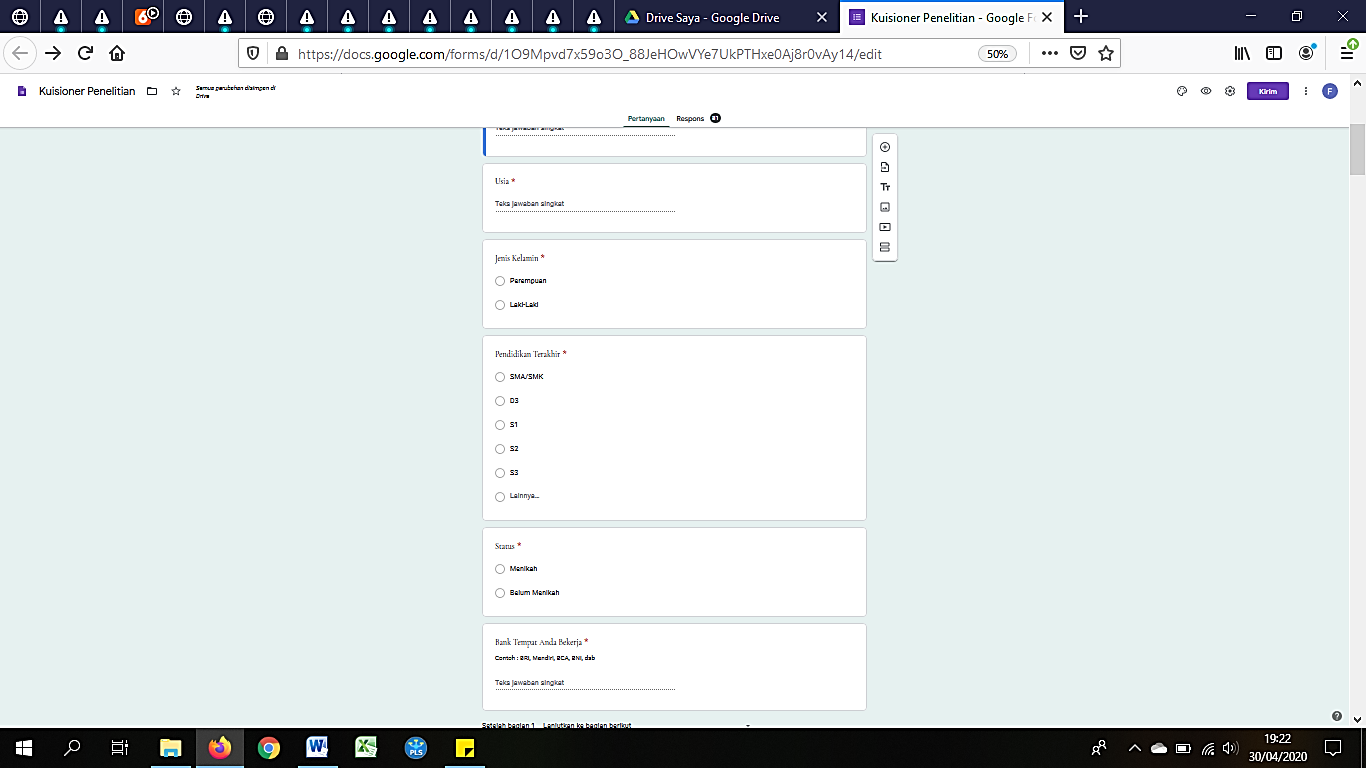 Pernyataan Variabel Self Esteem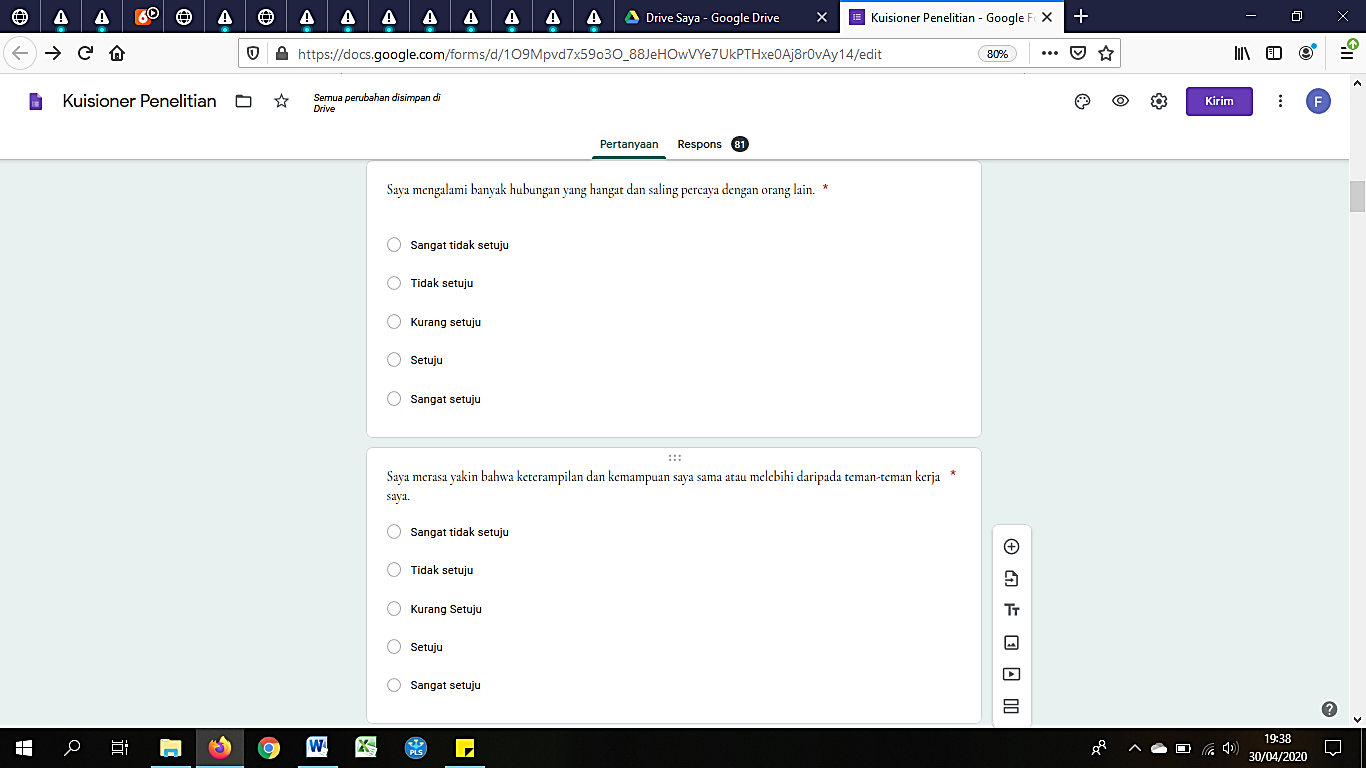 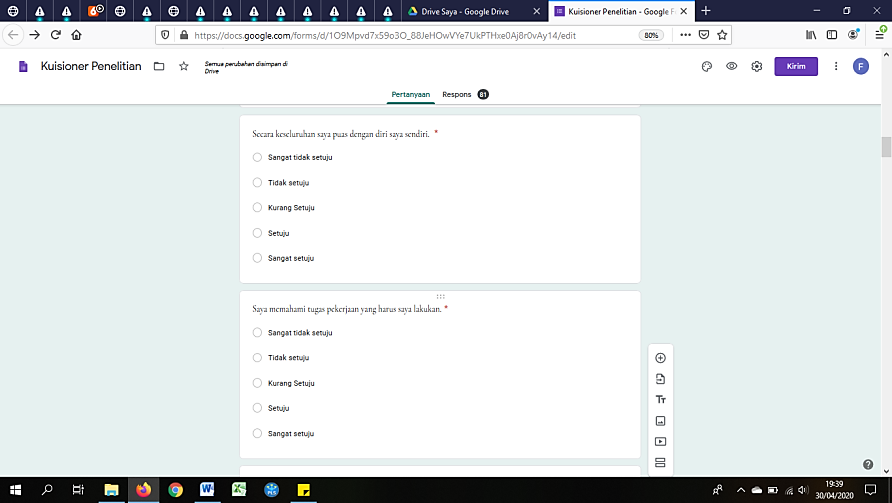 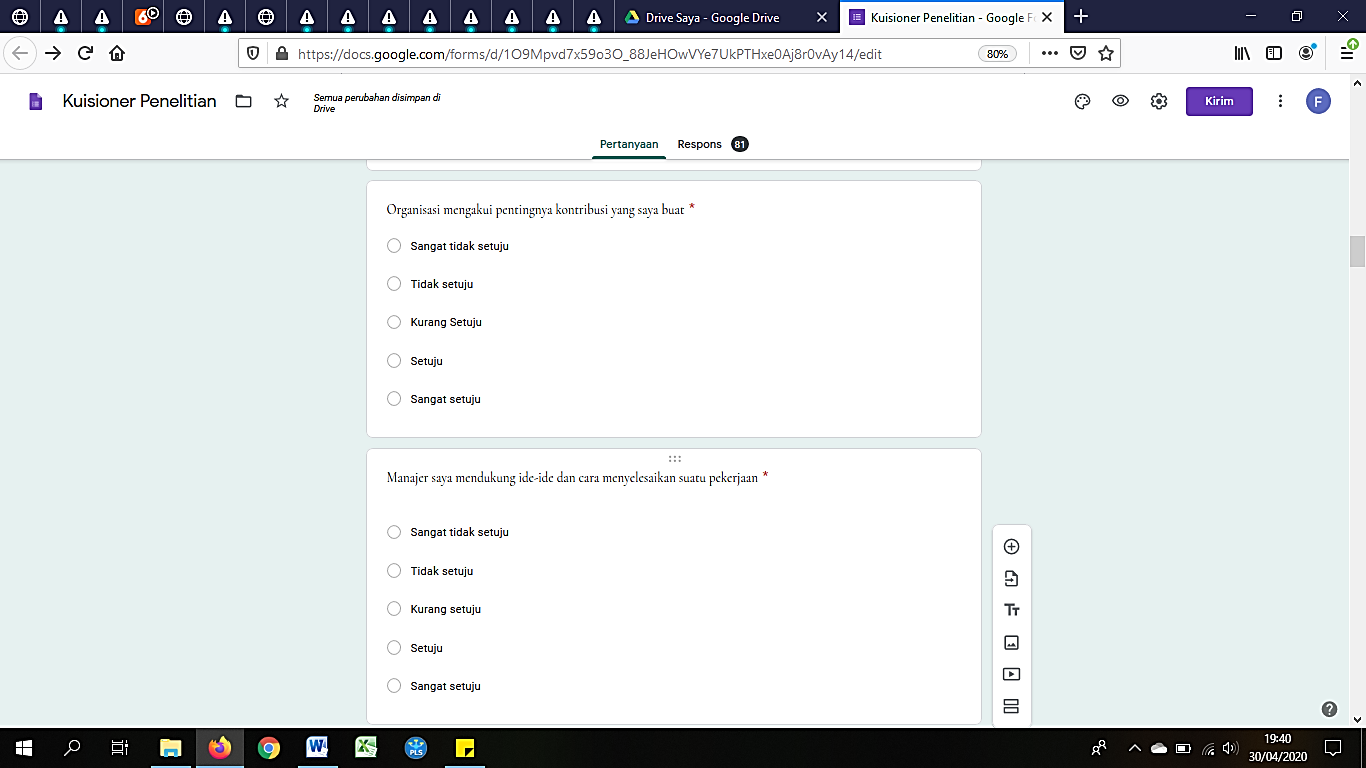 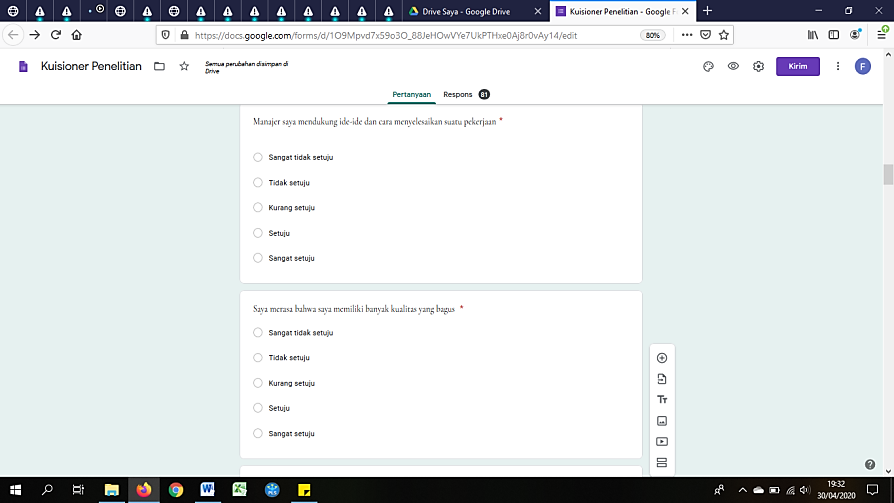 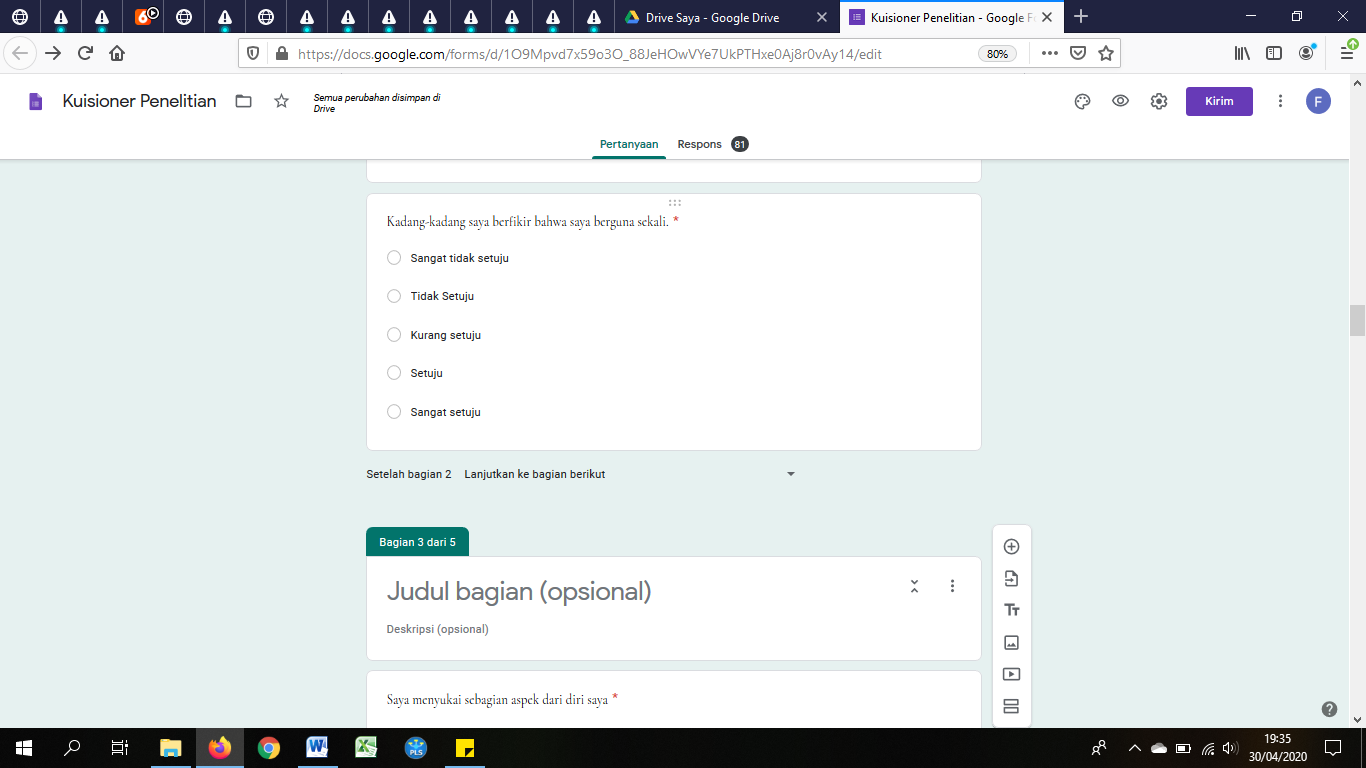 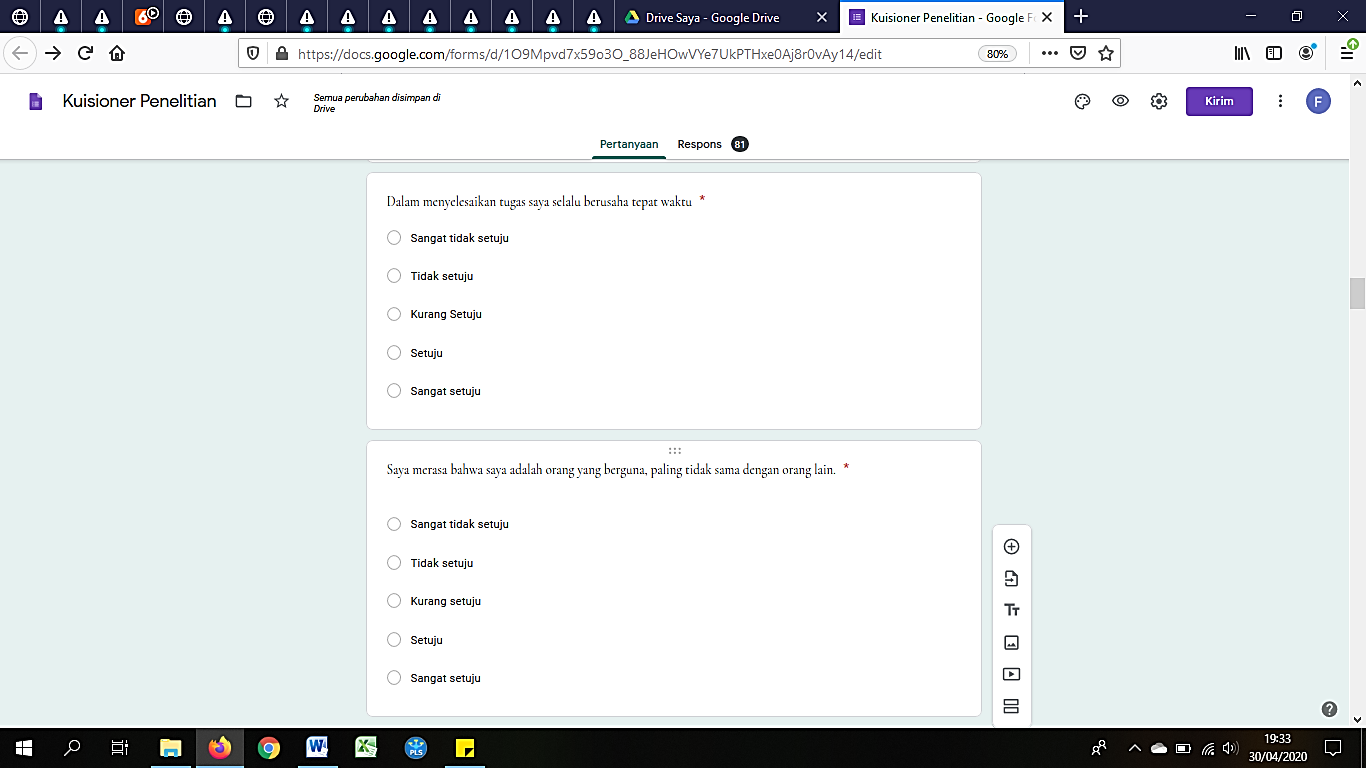 Pernyataan Psychological Well Being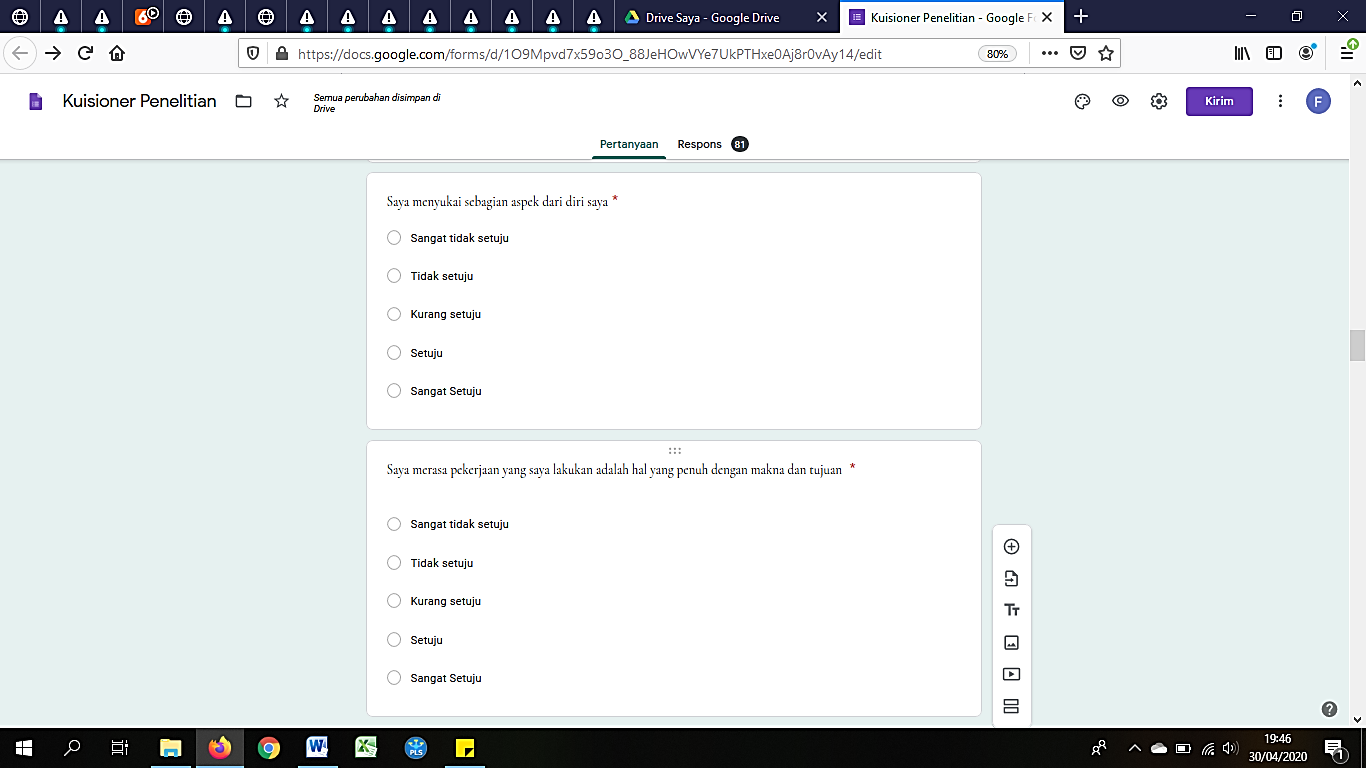 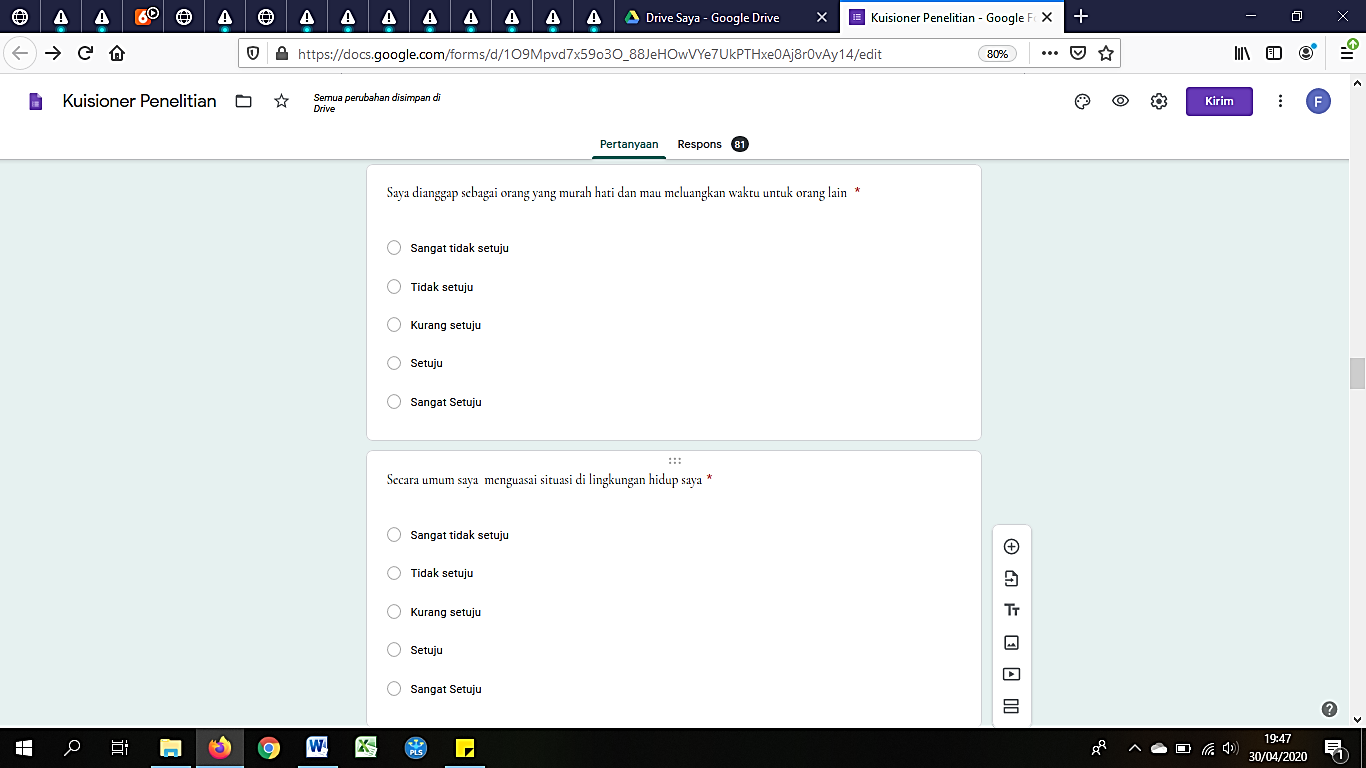 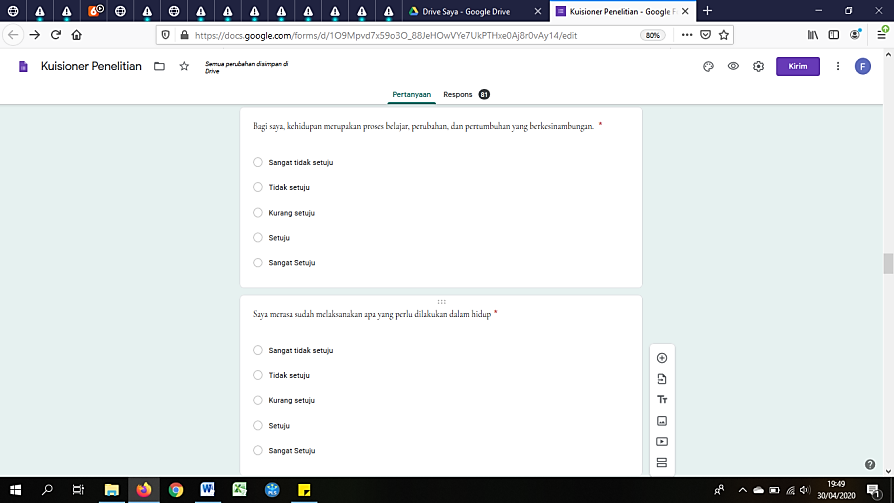 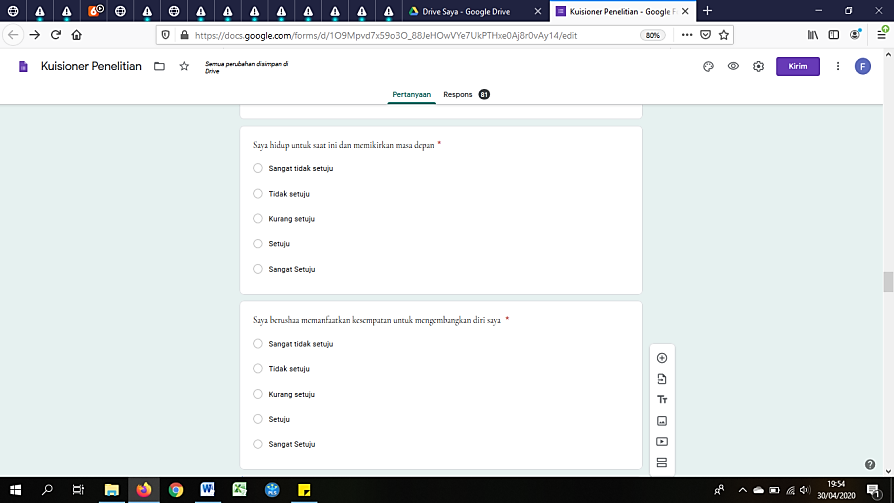 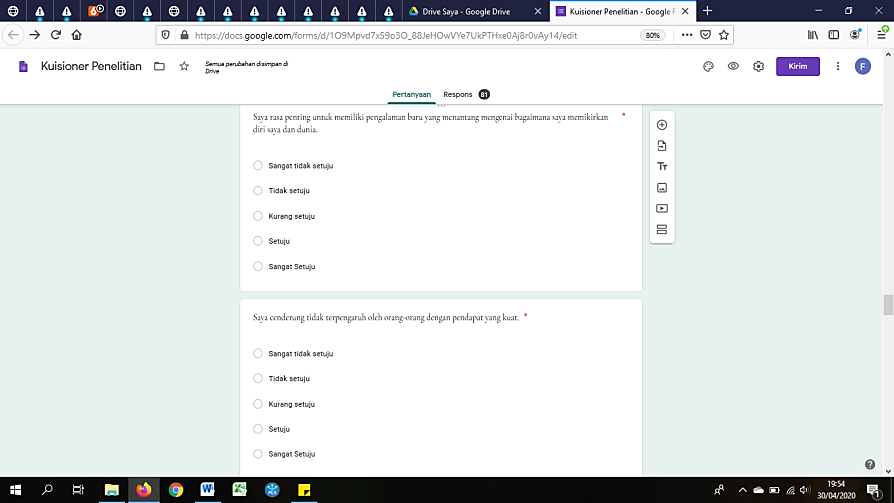 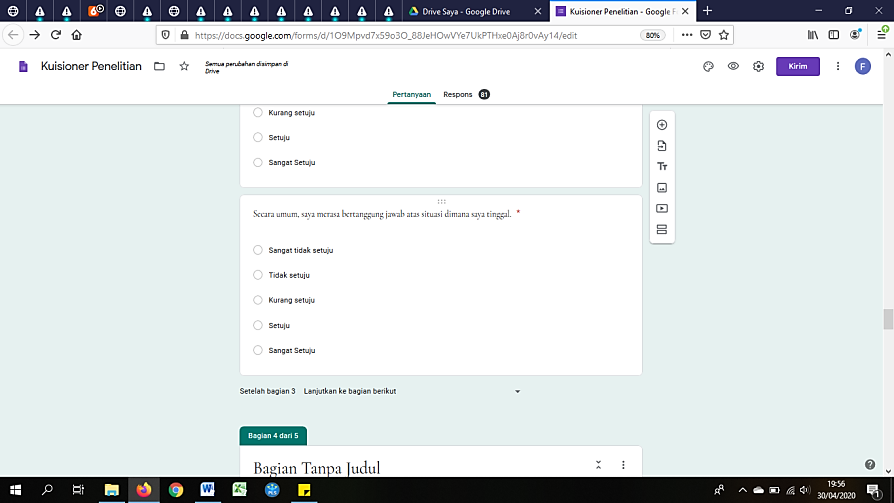 Pernyataan Work Engagement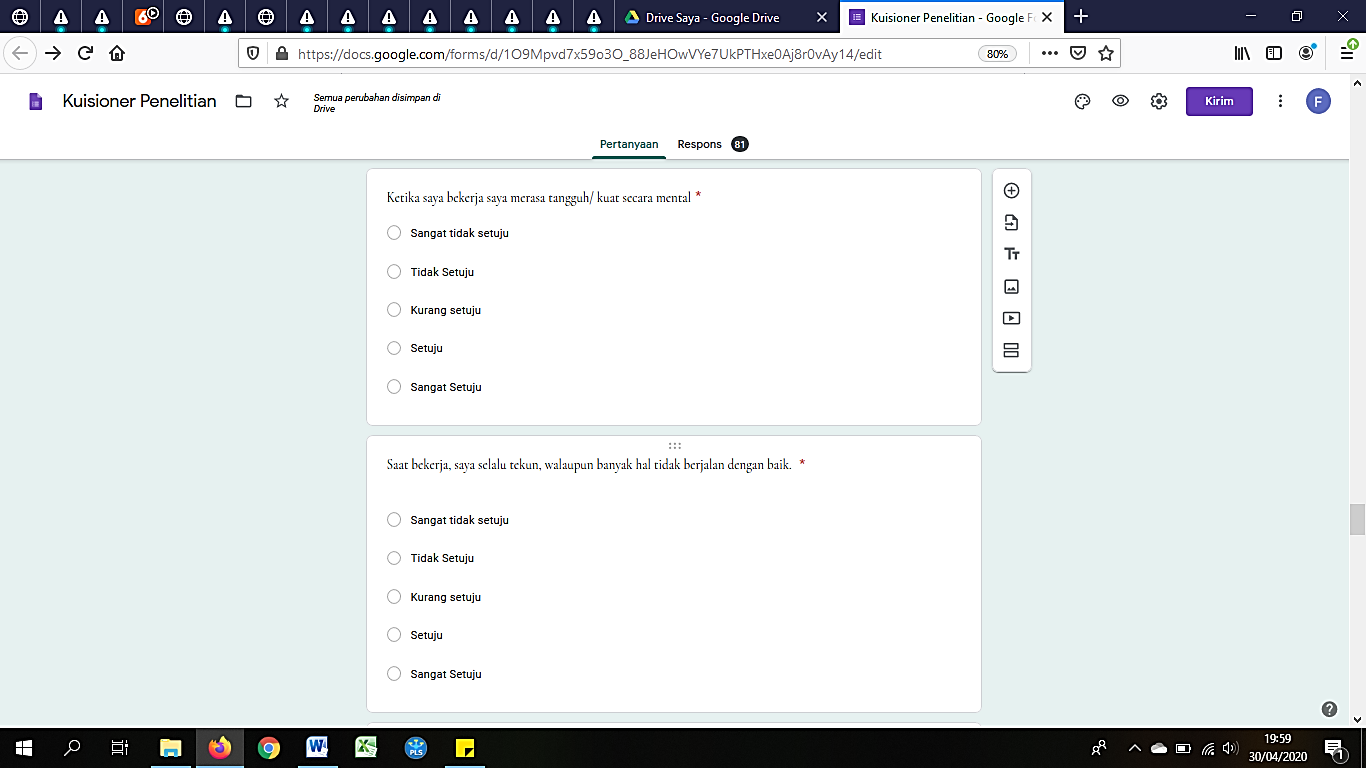 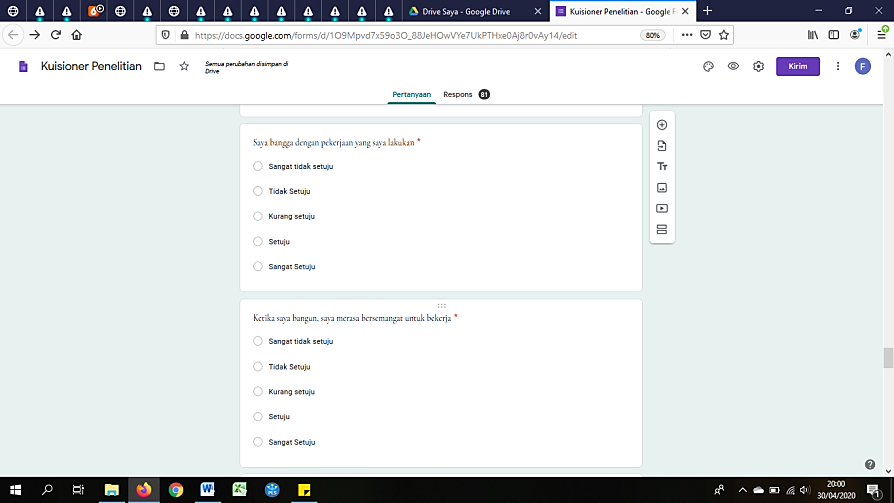 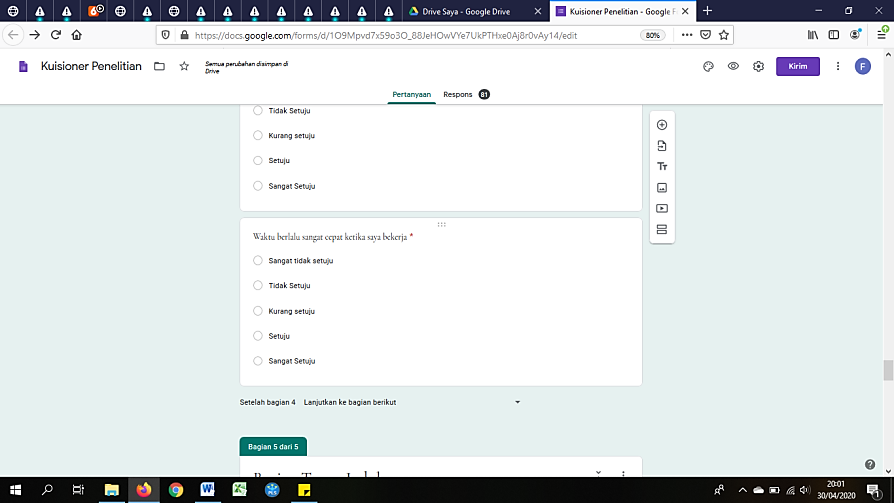 Pernyataan Job Performace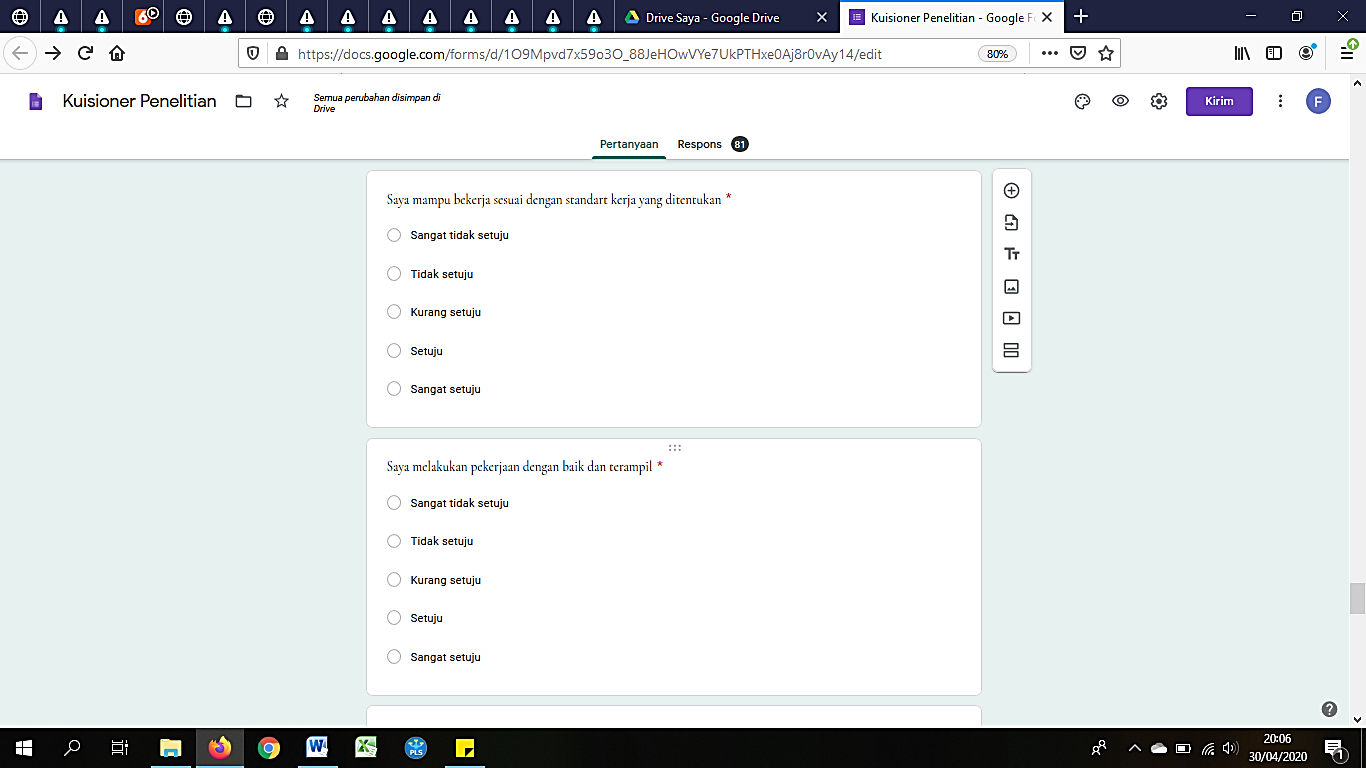 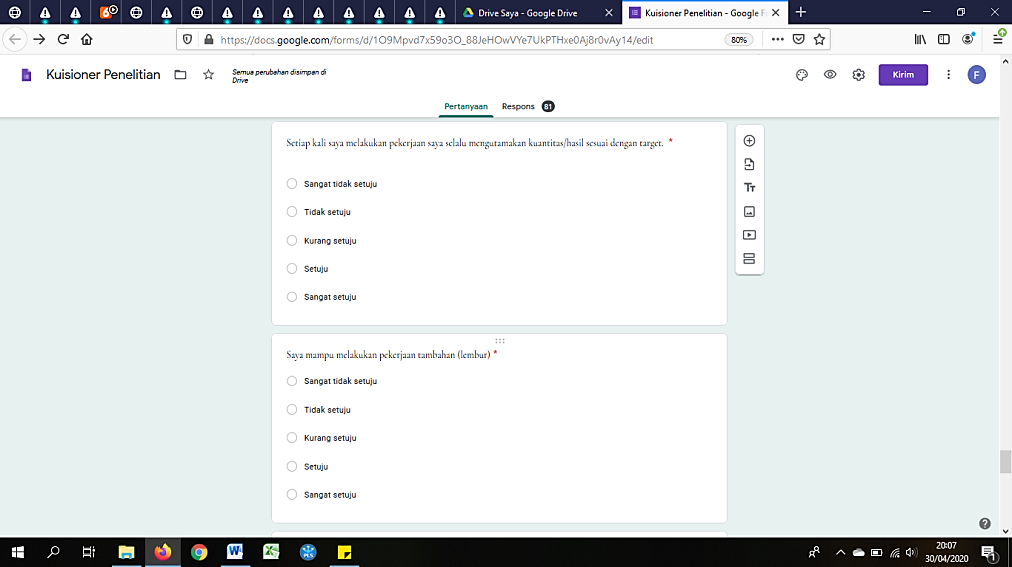 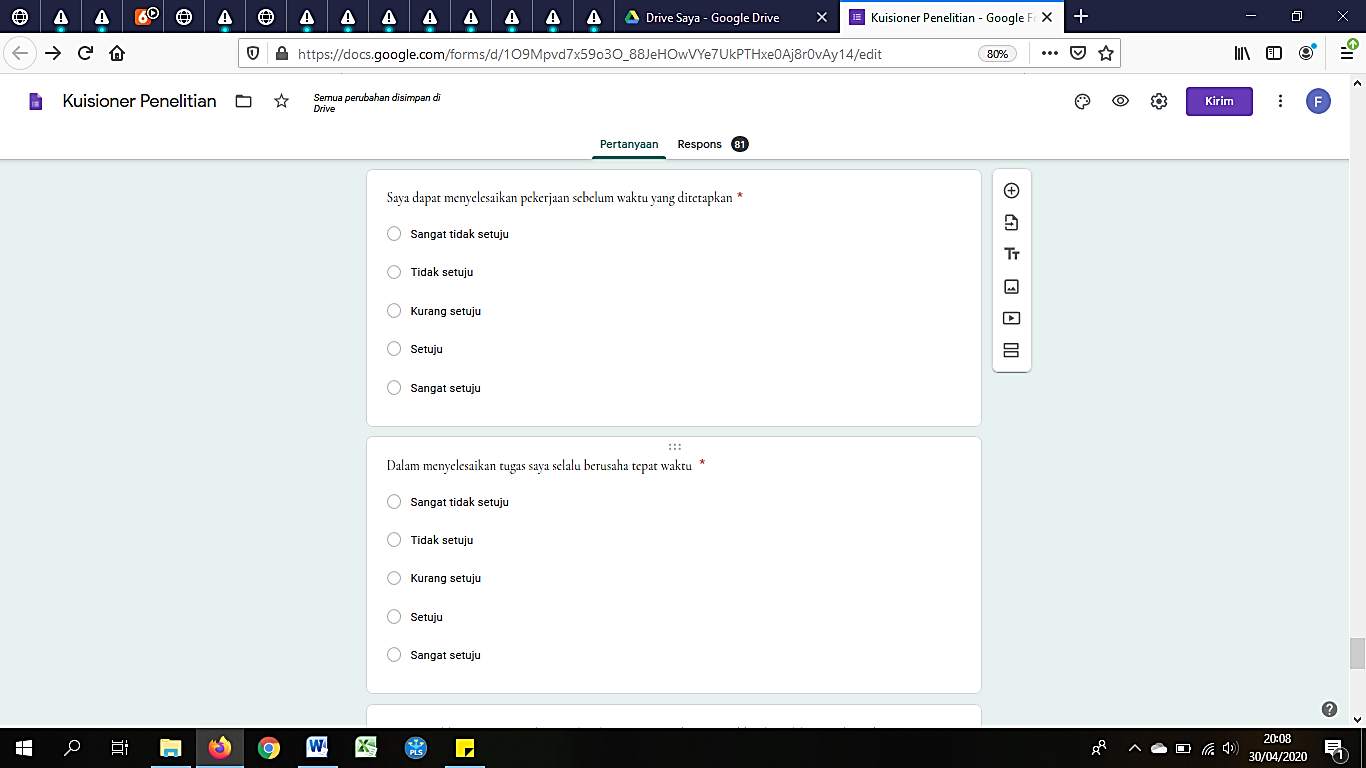 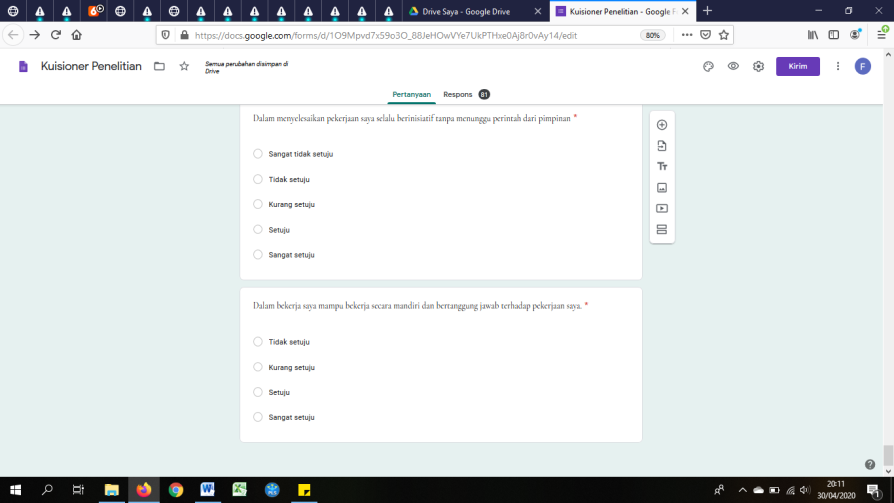 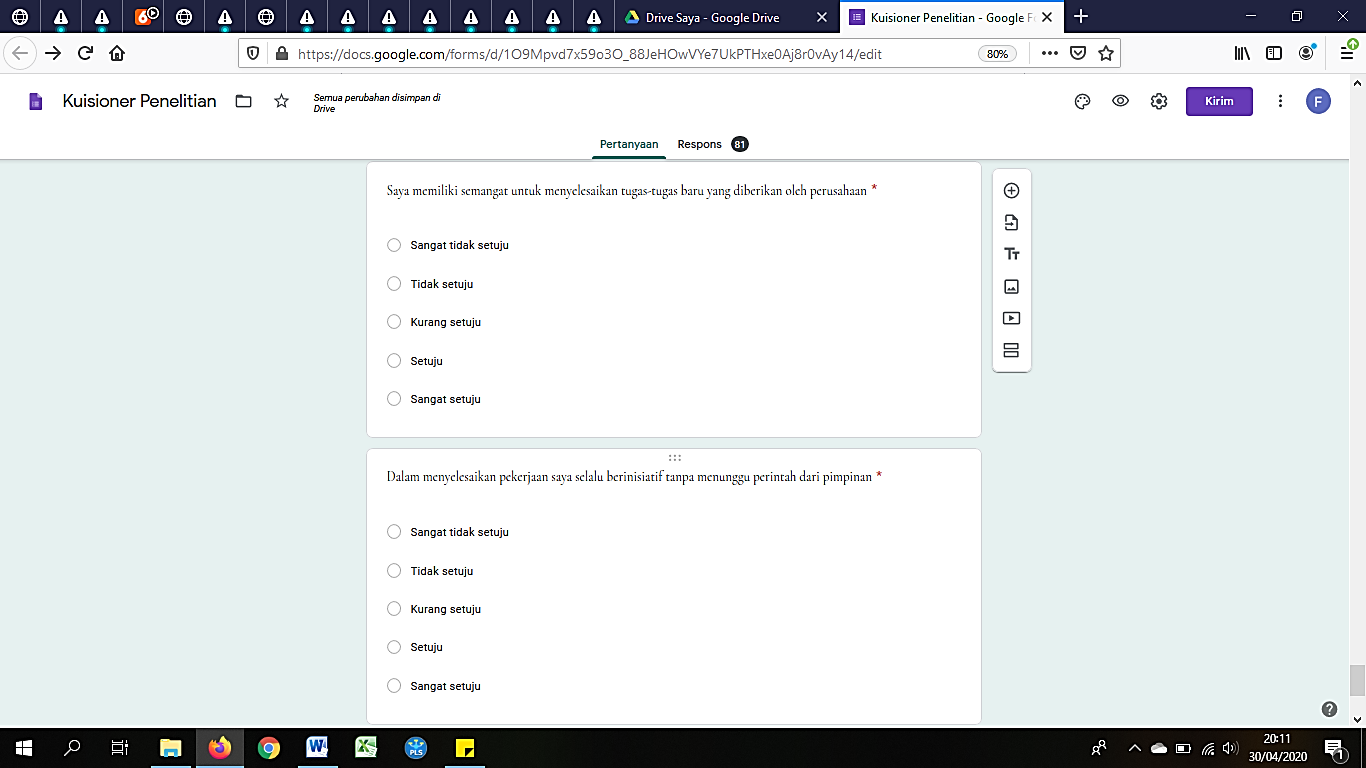 NoPernyataanSTSTSKSSSSPerasaan aman (Feeling of Security)Perasaan aman (Feeling of Security)Perasaan aman (Feeling of Security)Perasaan aman (Feeling of Security)Perasaan aman (Feeling of Security)Perasaan aman (Feeling of Security)Perasaan aman (Feeling of Security)Saya mengalami banyak hubungan yang hangat dan saling percaya dengan orang lain. Saya merasa yakin bahwa keterampilan dan kemampuan saya sama atau melebihi daripada teman-teman sekerja saya.Perasaan menghormati diri (Feeling of Identity)Perasaan menghormati diri (Feeling of Identity)Perasaan menghormati diri (Feeling of Identity)Perasaan menghormati diri (Feeling of Identity)Perasaan menghormati diri (Feeling of Identity)Perasaan menghormati diri (Feeling of Identity)Perasaan menghormati diri (Feeling of Identity)Secara keseluruhan saya puas dengan diri saya sendiri. Saya memahami tugas pekerjaan yang harus saya lakukan.Perasaan diterima (Feeling of Belonging)Perasaan diterima (Feeling of Belonging)Perasaan diterima (Feeling of Belonging)Perasaan diterima (Feeling of Belonging)Perasaan diterima (Feeling of Belonging)Perasaan diterima (Feeling of Belonging)Perasaan diterima (Feeling of Belonging)Organisasi mengakuipentingnya kontribusi yangsaya buatManajer saya mendukungide-ide dan caramenyelesaikan suatupekerjaanPerasaan mampu (Feeling of Competence)Perasaan mampu (Feeling of Competence)Perasaan mampu (Feeling of Competence)Perasaan mampu (Feeling of Competence)Perasaan mampu (Feeling of Competence)Perasaan mampu (Feeling of Competence)Perasaan mampu (Feeling of Competence)Saya merasa bahwa saya memiliki banyak kualitas yang bagus Dalam menyelesaikan tugas saya selalu berusaha tepat waktu Perasaan berharga (Feeling of Worth)Perasaan berharga (Feeling of Worth)Perasaan berharga (Feeling of Worth)Perasaan berharga (Feeling of Worth)Perasaan berharga (Feeling of Worth)Perasaan berharga (Feeling of Worth)Perasaan berharga (Feeling of Worth)Saya merasa bahwa saya adalah orang yang berguna, paling tidak sama dengan orang lain. Kadang-kadang saya berfikir bahwa saya berguna sekali.NoPernyataanSTSTSKSSSSPenerimaan diri (Self-Acceptance)Penerimaan diri (Self-Acceptance)Penerimaan diri (Self-Acceptance)Penerimaan diri (Self-Acceptance)Penerimaan diri (Self-Acceptance)Penerimaan diri (Self-Acceptance)Penerimaan diri (Self-Acceptance)Saya menyukai sebagian aspek dari diri sayaSaya merasa pekerjaan yang saya lakukan adalah hal yang penuh dengan makna dan tujuan Hubungan positif dengan orang lain (Positive Relations With Others)Hubungan positif dengan orang lain (Positive Relations With Others)Hubungan positif dengan orang lain (Positive Relations With Others)Hubungan positif dengan orang lain (Positive Relations With Others)Hubungan positif dengan orang lain (Positive Relations With Others)Hubungan positif dengan orang lain (Positive Relations With Others)Hubungan positif dengan orang lain (Positive Relations With Others)Saya dianggap sebagai orang yang murah hati dan mau meluangkan waktu untuk orang lain Otonomi (autonomy)Otonomi (autonomy)Otonomi (autonomy)Otonomi (autonomy)Otonomi (autonomy)Otonomi (autonomy)Otonomi (autonomy)Secara umum saya  menguasai situasi di lingkungan hidup sayaBagi saya, kehidupan merupakan proses belajar, perubahan, dan pertumbuhan yang berkesinambungan. Tujuan hidup (Purpose in Life)Tujuan hidup (Purpose in Life)Tujuan hidup (Purpose in Life)Tujuan hidup (Purpose in Life)Tujuan hidup (Purpose in Life)Tujuan hidup (Purpose in Life)Tujuan hidup (Purpose in Life)Saya merasa sudah melaksanakan apa yang perlu dilakukan dalam hidupSaya hidup untuk saat ini dan  memikirkan masa depanPerkembangan pribadi (Personal Growth)Perkembangan pribadi (Personal Growth)Perkembangan pribadi (Personal Growth)Perkembangan pribadi (Personal Growth)Perkembangan pribadi (Personal Growth)Perkembangan pribadi (Personal Growth)Perkembangan pribadi (Personal Growth)Saya berusaha memanfaatkan kesempatan untuk mengembangkan diri saya Saya rasa penting untuk memiliki pengalaman baru yang menantang mengenai bagaimana saya memikirkan diri saya dan dunia. Pengusaan terhadap lingkungan (Environmental Mastery)Pengusaan terhadap lingkungan (Environmental Mastery)Pengusaan terhadap lingkungan (Environmental Mastery)Pengusaan terhadap lingkungan (Environmental Mastery)Pengusaan terhadap lingkungan (Environmental Mastery)Pengusaan terhadap lingkungan (Environmental Mastery)Pengusaan terhadap lingkungan (Environmental Mastery)Saya cenderung tidak terpengaruh oleh orang-orang dengan pendapat yang kuat. Secara umum, saya merasa bertanggung jawab atas situasi dimana saya tinggal. NoPernyataanSTSTSKSSSSVigorVigorVigorVigorVigorVigorVigorKetika saya bekerja, saya merasa tangguh secara mental. Saat bekerja, saya selalu tekun, walaupun banyak hal tidak berjalan dengan baik. DedicationDedicationDedicationDedicationDedicationDedicationDedicationSaya bangga dengan pekerjaan yang saya lakukan.Ketika saya bangun dipagi hari, saya merasa bersemangat untuk bekerja. AbsoptionAbsoptionAbsoptionAbsoptionAbsoptionAbsoptionAbsoptionWaktu berlalu sangat cepat ketika saya bekerja. NoPernyataanSTSTSKSSSSKualitasKualitasKualitasKualitasKualitasKualitasKualitasSaya mampu bekerja sesuaidengan standart kerja yangditentukanSaya melakukan pekerjaandengan baik dan terampilKuantitasKuantitasKuantitasKuantitasKuantitasKuantitasKuantitasSetiap kali melakukan pekerjaan saya selalu mengutamakan kuantitas/hasil sesuai dengan target. Saya mampu mengerjakanpekerjaan tambahan(lembur)Ketepatan waktuKetepatan waktuKetepatan waktuKetepatan waktuKetepatan waktuKetepatan waktuKetepatan waktuSaya dapat menyelesaikanpekerjaan sebelum waktuyang ditetapkanDalam menyelesaikan tugas saya selalu berusaha tepat waktu EfektivitasEfektivitasEfektivitasEfektivitasEfektivitasEfektivitasEfektivitasSaya memiliki semangat untuk menyelesaikan tugas-tugas baru yang diberikan oleh perusahaanDalam menyelesaikan pekerjaan saya selalu berinisiatif tanpa menunggu perintah dari pimpinanKemandirianKemandirianKemandirianKemandirianKemandirianKemandirianKemandirianDalam bekerja, saya mampu bekerja secara mandiri dan bertanggung jawab terhadap pekerjaan saya.